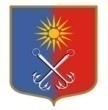 ОТРАДНЕНСКОЕ ГОРОДСКОЕ ПОСЕЛЕНИЕ КИРОВСКОГО МУНИЦИПАЛЬНОГО РАЙОНА ЛЕНИНГРАДСКОЙ ОБЛАСТИСОВЕТ ДЕПУТАТОВТРЕТЬЕГО СОЗЫВАРЕШЕНИЕ от «24» апреля 2019 года № 20О внесении изменений в решение совета депутатов Отрадненского городского поселения Кировского муниципального района Ленинградской области  от 07.09.2016 № 44 «Об утверждении Порядка подготовки, внесения, рассмотрения, принятия, регистрации, хранения, обнародования муниципальных нормативных правовых актов совета депутатов Отрадненского городского поселения Кировского муниципального района Ленинградской области» В соответствии с Федеральным законом от 06.10.2003 № 131-ФЗ «Об общих принципах организации местного самоуправления в Российской Федерации», Уставом МО «Город Отрадное» в целях установления единых требований к проектам нормативных правовых актов, вносимых на рассмотрение совета депутатов МО «Город Отрадное», а также организации порядка их рассмотрения и принятия, совет депутатов МО «Город Отрадное» решил:1. Внести изменения в решение совета депутатов Отрадненского городского поселения Кировского муниципального района Ленинградской области от 07.09.2016 № 44 «Об утверждении Порядка подготовки, внесения, рассмотрения, принятия, регистрации, хранения, обнародования муниципальных нормативных правовых актов совета депутатов Отрадненского городского поселения Кировского муниципального района Ленинградской области» следующие изменения: 1.1. Дополнить пунктом 3.5. следующего содержания:«3.5. Порядок и сроки внесения, рассмотрения и принятия проектов о бюджете муниципального образования и о внесении в них изменений (включая сроки представления заключений на указанные проекты) устанавливаются Положением о бюджетном процессе.1.2.  Пункты 3.5. – 3.15. считать соответственно пунктами 3.6. – 3.16.1.3. Пункт 3.6.  изложить в следующей редакции:«3.6. Проекты решений совета депутатов направляются на имя главы МО «Город Отрадное» с сопроводительным письмом. К проекту прилагаются следующие документы: а) пояснительная записка;  б) справка о состоянии законодательства в сфере нормативного регулирования; в) перечень муниципальных правовых актов, которые в связи с принятием предлагаемого проекта должны быть изменены, признаны утратившими силу или вновь разработаны. г) заключение главы администрации МО «Город Отрадное», если принятие проекта повлечет расходы из местного бюджета.  Проект и все приложения к нему предоставляются в бумажном виде и на электронном носителе.  Содержание проекта должно быть логически обоснованным, отвечающим целям и задачам правового регулирования, а также обеспечивать логическое развитие и правильное понимание муниципального правового акта. Проект оформляется по следующим правилам:  - наименование решения отражает его содержание и основной предмет правого регулирования, оно должно быть точным, четким и информационно насыщенным, правильно отражать предмет правового регулирования; - решение может содержать преамбулу как самостоятельную часть акта, которая определяет его цели и задачи, но не является обязательной и предваряет основной текст решения (не содержит самостоятельных нормативных предписаний; не делится на структурные единицы не нумеруется); - основная часть решения может делиться на разделы, главы, статьи, пункты, подпункты.  - решение может иметь приложения в виде таблиц, графиков, тарифов, карт, образцов бланков, документов, схем и т.д. Юридическая сила решения и приложений к нему одинакова.Внесение изменений допускается только в основное решение (основной нормативный правовой акт) совета депутатов.».1.4. Пункт 3.10. дополнить следующим абзацем вторым следующего содержания:«Инициатор проекта имеет право отозвать проект в любой момент до его принятия советом депутатов.».1.5. Пункт 4.2 дополнить абзацем вторым следующего содержания:«Изменения к проекту могут быть предложены и обсуждены депутатами совета депутатов на этом же заседании. Голосование по поправкам к проекту осуществляется по каждой индивидуально, либо за их совокупный состав в целом по решению депутатов. После голосования по поправкам к проекту, таковой выносится на голосование в целом – в редакции с учетом одобренных депутатами поправок.».1.6. Пункт 7.1 изложить в следующей редакции: Решения совета депутатов, носящие нормативный характер, подлежат опубликованию в официальном печатном средстве массовой информации, распространяющемся на территории МО «Город Отрадное», а также размещению на официальном сайте МО «Город Отрадное» в разделе «Совет депутатов» на странице «Решения совета депутатов».1.7. Пункты 7.3, 7.4. исключить.1.8. Пункты 7.5 – 7.8 считать соответственно пунктами 7.3 – 7.6.2. Настоящее решение вступает в силу со дня его официального опубликования.Глава муниципального образования                                                    И.В.ВалышковаРазослано: совет депутатов, администрация, прокуратура, СМИ, сайт  www.оtradnoe-na-neve.ru, ГУ ЛО «Государственный институт регионального законодательстваНачальник управления по правовому и кадровому обеспечению:                                                                Цивилева Л.В.Зам. главы администрации по общим вопросам:                            Лубинецкая И.Н.Главный специалист-бухгалтер:                                                            Замилова С.И.                       